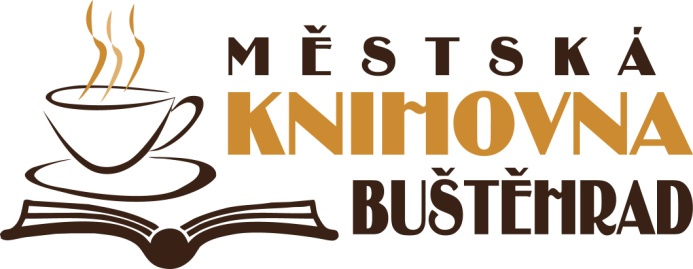 Přihláška čtenářeČíslo legitimace: Jméno a příjmení čtenáře: Úplná adresa bydliště: Telefon: E-mail:                                                 Prohlášení čtenáře Prohlašuji, že jsem se seznámil/a s Knihovním řádem Městské knihovny Buštěhrad 
a budu jej dodržovat. Potvrzuji správnost údajů a zavazuji se oznámit knihovně jejich případné změny. Souhlasím s vyřazením z evidence čtenářů, pokud si svoji registraci neobnovím po delší době, než za dva roky. Dále prohlašuji, že ručím za včasné vrácení knih, které jsem si vypůjčil/a sám/sama nebo mé dítě a zavazuji se uhradit případné škody způsobené ztrátou nebo poškozením knih a jednáním proti Knihovnímu řádu.* Roční registrační poplatek: * Zaplacen dne:                                 V Buštěhradě dne:                                    Podpis rodiče / čtenáře:                              VYSVĚTLIVKY:   * vyplní pracovník knihovny       